PREFEITURA MUNICIPAL DE PALMITOS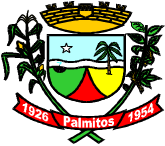                         SECRETARIA MUNICIPAL DE EDUCAÇÃO CULTURA E   ESPORTES                               COMUNICADOA Secretaria de Educação Cultura e Esportes comunica aos inscritos no processo seletivo simplificado de edital nº 019/2023 para vigia, que acontecerá escolha de vagas no dia 11(segunda-feira) de setembro de 2023 com início às 8hs no auditório da Educação, conforme cronograma a seguir:Palmitos, 08 de setembro de 2023.Loreci Orsolin PfeiferSecretária de Educação Cultura e EsportesPREFEITURA MUNICIPAL DE PALMITOS                        SECRETARIA MUNICIPAL DE EDUCAÇÃO CULTURA E   ESPORTES                               COMUNICADOA Secretaria de Educação Cultura e Esportes comunica aos inscritos no processo seletivo simplificado de edital nº 032/2023 para vigia, que acontecerá escolha de vagas no dia 11(segunda-feira) de setembro de 2023 com início às 8hs no auditório da Educação, conforme cronograma a seguir:*NEM Avelino Triches- Lª Passarinhos           Palmitos, 08 de setembro de 2023.Loreci Orsolin PfeiferSecretária de Educação Cultura e EsportesÁREA DE ATUAÇÃOVAGASLOCALVIGIA01Escola/CEIs ÁREA DE ATUAÇÃOVAGASLOCALVIGIA01Escola